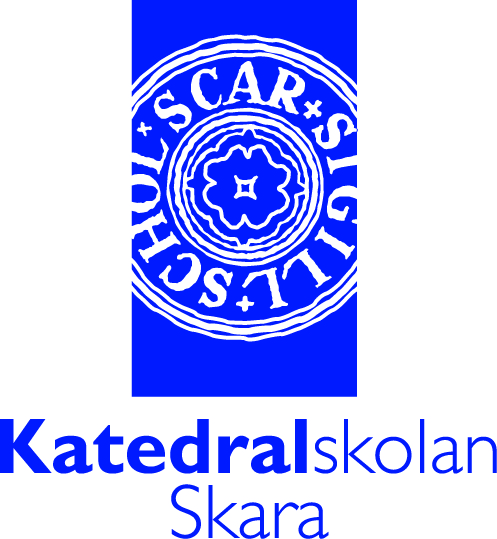 Namn EfternamnTitelUndertitel ??programmetDatum:	dd-mm-ååKlass :                  ??ååHandledare:	Namn EfternamnAbstractDin abstract och din sammanfattning är samma text, men abstracten är på engelska och sammanfattningen på svenska. Här ska du sammanfatta uppsatsen i sin helhet på max en halv A4-sida. Du ska sammanfatta problemformuleringen, syftet, beskriva metoden, sammanfatta resultaten samt vad du kom fram till i diskussionen och i dina slutsatser. Ett tips kan vara att skriva korta anteckningar från varje rubrik och plocka ut det viktigaste. Det kan vara smart att skriva texten på svenska först för att sedan översätta den till engelska.SammanfattningDin abstract och din sammanfattning är samma text, men abstracten är på engelska och sammanfattningen på svenska. Här ska du sammanfatta uppsatsen i sin helhet på max en halv A4-sida. Du ska sammanfatta problemformuleringen, syftet, beskriva metoden, sammanfatta resultaten samt vad du kom fram till i diskussionen och i dina slutsatser. Ett tips kan vara att skriva korta anteckningar från varje rubrik och plocka ut det viktigaste. Det kan vara smart att skriva texten på svenska först för att sedan översätta den till engelska.Grundläggande & allmänna instruktioner för uppsatsskrivande:I en uppsats finns flera olika delar. De fyller alla en funktion i att föra ”berättelsen” framåt. Precis som i en skönlitterär berättelse finns i uppsatsen en struktur som gör att läsaren hänger med. Olika personer presenteras på ett sådant sätt att man förstår vilka de är och vilken roll de har i boken. En bok som är en fortsättning på en annan brukar inte sällan ha en kort genomgång av vad som hände i den tidigare boken. På samma sätt är tanken att ni skall ta läsarna i handen och presentera ert arbete på ett sätt som gör att de förstår. Ett sätt att göra detta kan vara att i slutet på ett avsnitt berätta vad nästa avsnitt kommer att handla om, eller att i början på ett avsnitt förklara vad det kommer att handla om.Ex: ”I nästkommande kapitel analyseras och diskuteras resultatet i förhållande till motivationsteori, vår egen modell för läspraktiker samt den tidigare forskningen.””I detta kapitel analyseras empirin som beskrivits i studiens resultatdel. Vi börjar med att analysera materialet utifrån motivationsteori, för att sedan i förhållande till den modell för läspraktiker som presenterades i teoriavsnittet visa hur empirin från vår studie antyder att relationerna mellan de olika begreppen förhåller sig.”I de olika delarna i uppsatsen förklarar vi för läsarna varför vi vill göra en undersökning, vad det är vi ska undersöka, hur vi går tillväga när vi gör denna undersökning (samt vad det finns för för- och nackdelar med det tillvägagångssättet), vilka resultaten blev och vilka slutsatser som kan dras av dessa. Tänk på att de olika delarna i uppsatsen inte är som lådor som bara ska fyllas. Tillsammans berättar de en historia och om du får de olika delarna att hänga ihop bra, så har du en riktigt stadig uppsats.1. Inledning/Bakgrund/ProblemformuleringVarför vill vi göra den här undersökningen?Inledningen beskriver varför din undersökning är viktig, relevant eller intressant. Detta avsnitt är till för att sätta in läsaren i ämnet för din uppsats.Vad väckte intresset?Varför har du valt det här området?Vad är forskningsbehovet? Vem kan behöva veta det här eller efterfråga den här informationen?Varför är den här undersökningen viktig?Är ämnet aktuellt i samhällsdebatten? Använd detta för att argumentera för vikten av arbetet. Förklara i slutet av din inledning att på grund av alla de anledningar du just angett till att det här är viktigt och utifrån de avgränsningar du valt att göra så har du kommit fram till det syfte som presenteras i nästa avsnitt. 1.1 Syfte och frågeställning Vad det är vi ska undersöka? Syftet förklarar vad målet för din uppsats är. Vilken information vill du att din uppsats skall bidra med? Syftet är ofta övergripande och inte så specifikt. Syftet formuleras inte som en fråga, utan du berättar istället att det är det här min uppsats skall kunna säga något om. Frågeställningarna är ett sätt att komma åt syftet. I syftet har du berättat att: ”Det här vill jag veta!”, medan frågeställningarna är de frågor du behöver ställa för att få veta det du har sagt att du vill veta. Det skall finnas en balans mellan syftet och frågeställningarna. De skall vara likvärdiga. Syftet = frågeställningarna, Frågeställningarna = syftet. Det får med andra ord inte finnas frågeställningar som faller utanför syftet, och syftet skall kunna mötas till fullo genom de frågeställningar du valt.  1.2 Metod och materialHur vi går tillväga när vi gör denna undersökning? Vad det finns för för- och nackdelar med det tillvägagångssättet? Hur har du fått tag i ditt material?Har du skapat eget material?IntervjuObservationEnkätBeskriv vad det är för typ av material du har.Är det trovärdigt? Varför valde du just det här materialet för att svara på forskningsfrågorna?Här kan du ifrågasätta studiens validitet och reliabilitet dvs:ValiditetMäter du det du vill mäta?Ställer jag rätt frågor till respondenterna för att kunna få svar på mina forskningsfrågor?ReliabilitetKan du lita på det resultatet?Gör samma test upprepade gångerGör du intervjuer, enkäter eller observationer finns även etiska överväganden att ta hänsyn till. Dessa går du igenom här. Hur har du gjort för att det material du samlat in ska bli användbart?MarkeringspennorStyrs av teoretisk ramTeman/mönster som uppkommit ur materialetÄr din undersökning kvantitativ eller kvalitativ?Vilken form av insamlingsmetod kommer du att använda?IntervjuObservationtextinsamlingVilken analysmetod kommer du att använda?Exempel:Kvalitativ textanalysPearson’s R2. ResultatVad visar undersökningen?Här ska du redogöra för dina resultat. Det finns olika sätt att strukturera upp detta på. Man kan dela in resultatet utifrån forskningsfrågor, teman eller mönster som man märkt när man analyserat materialet eller i kronologisk ordning beroende på vad som passar ditt arbete bäst. 
2.1 Forskningsfråga 1/Tema eller mönster/Kronologisk2.1.1 Eventuella underrubriker2.1.2 Eventuella underrubriker 2.2 Forskningsfråga 2/Tema eller mönster/Kronologisk2.3 Forskningsfråga 3/Tema eller mönster/Kronologisk3. DiskussionHur har det funkat för dig att göra den här undersökningen?Sammanfatta resultat och diskutera dessa.Har du uppnått det du hoppats uppnå? Har jag mött mitt syfte?Hur fungerade din metod? Hade det varit bättre med en annan metod? Hur tror du att valet av metod påverkade dina resultat?4. SlutsatserVilka slutsatser kan vi dra utifrån den undersökning vi har gjort?Återkoppla till syftetÅterkoppla till forskningsfrågornaKnyt ihop påsen. Källförteckning Bilagor